Как записаться к врачу:1. Для доступа к услуге необходимо предварительно зарегистрироваться на портале.Для записи на прием регистрация на портале обязательна!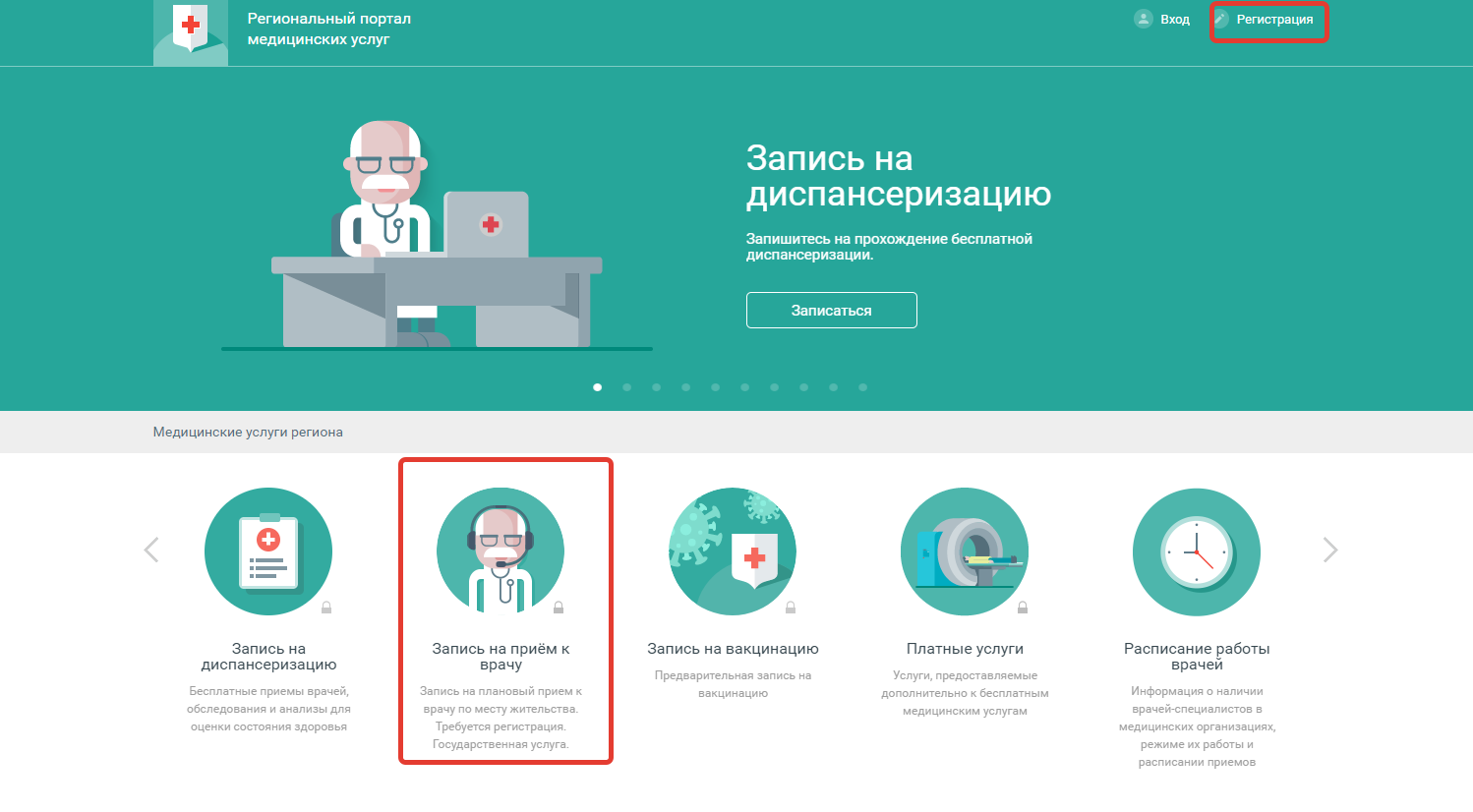 2.  Выберите услугу «Запись к врачу».Важно! Если в картотеке пользователя учетной записи более одного человека (Главного пользователя учетной записи), то предварительно следует перейти на страницу «Моя картотека» и в строке с данными человека, которого необходимо записать к врачу, нажать кнопку «Записать к врачу».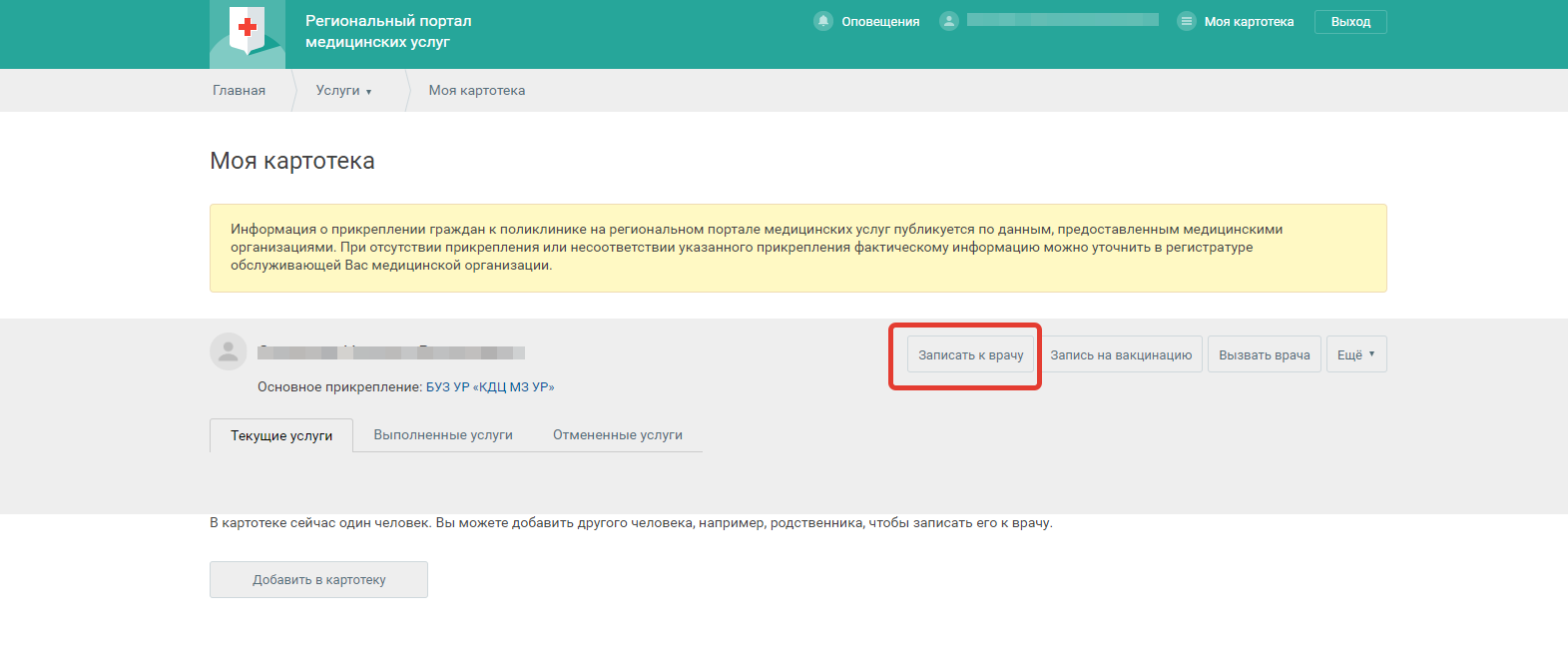 3. Выберите специальность врача.Снимите галочку в верхнем правом углу «Только специалисты МО прикрепления» для отображения всех доступны специалистов МО Удмуртии для записи.  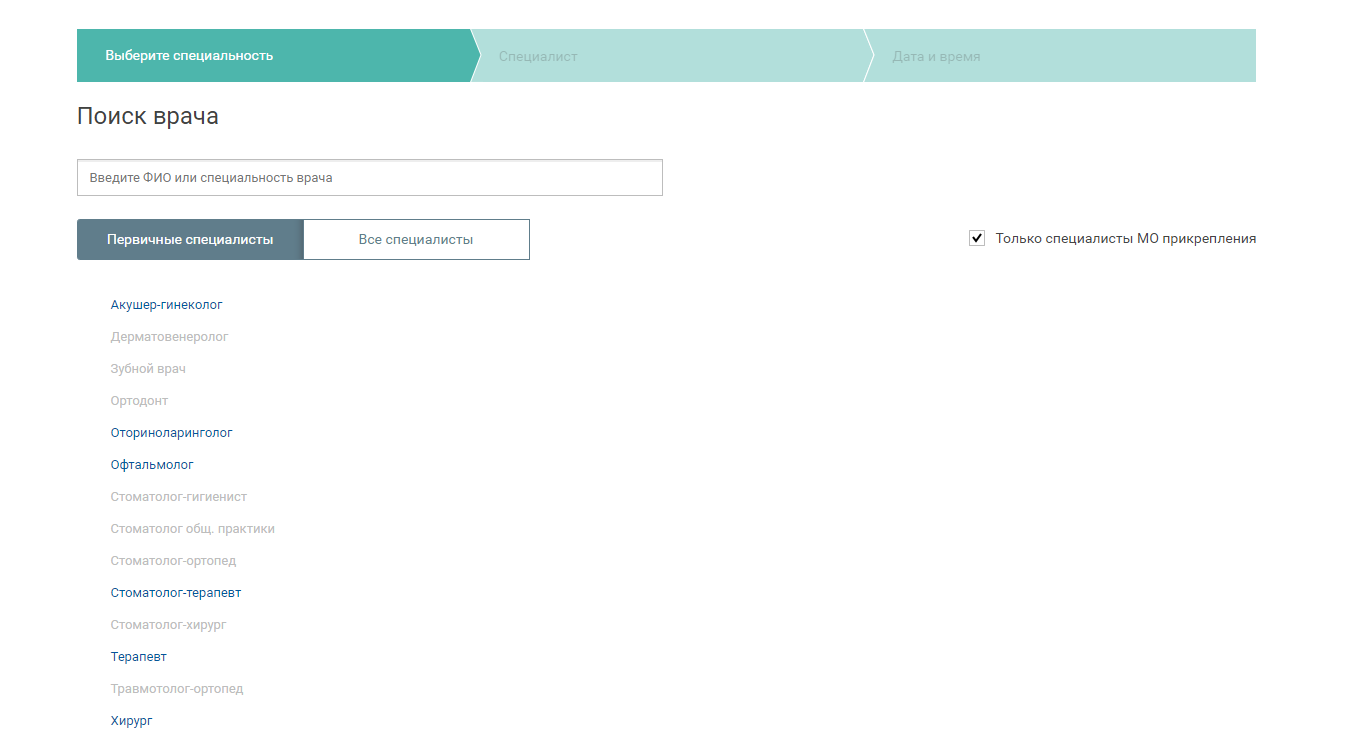 4. Выберите врача.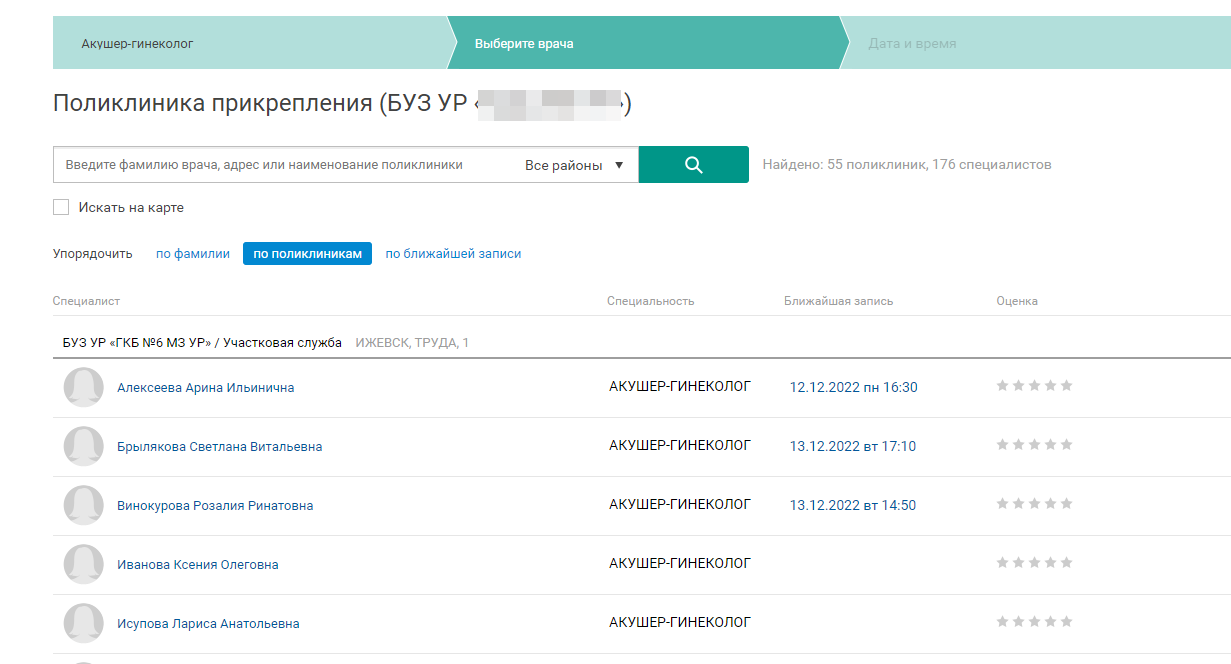 5. Выберите дату и время в расписании врача.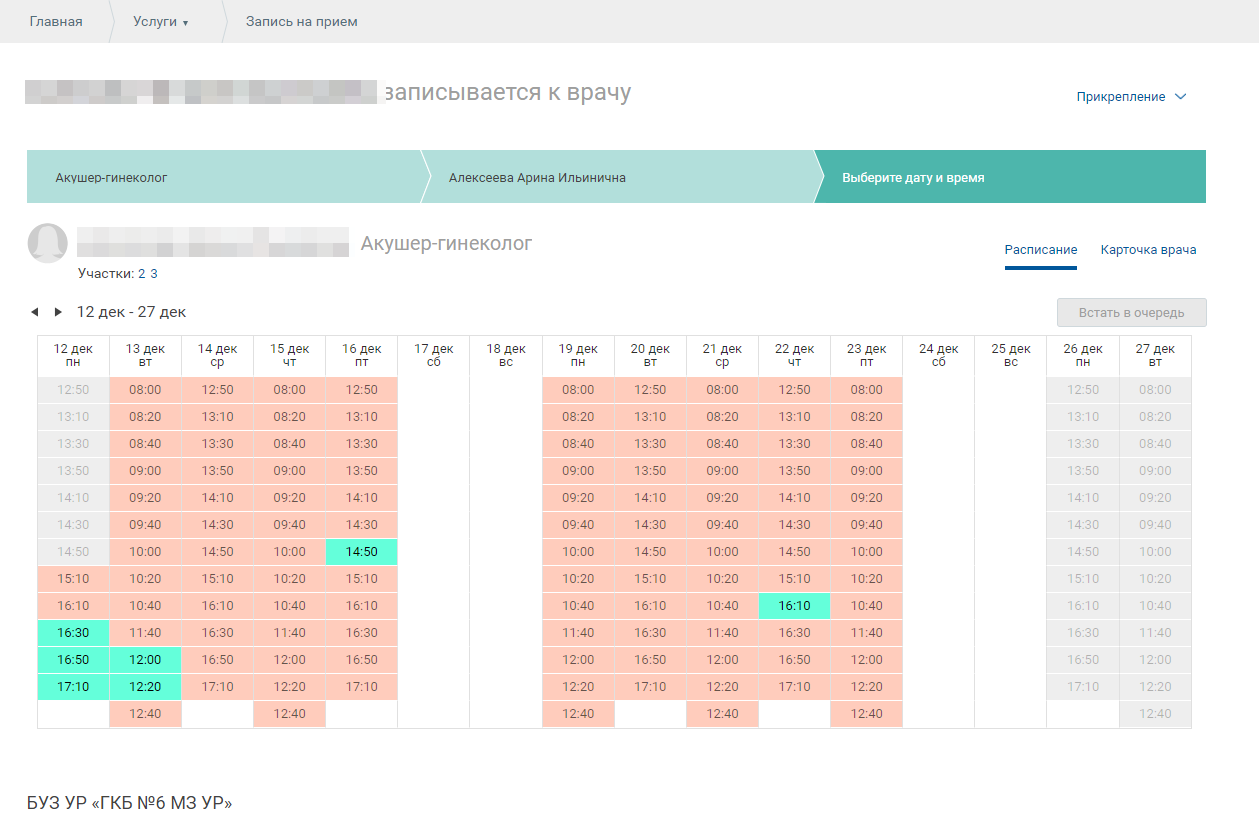 6. Подтвердите запись.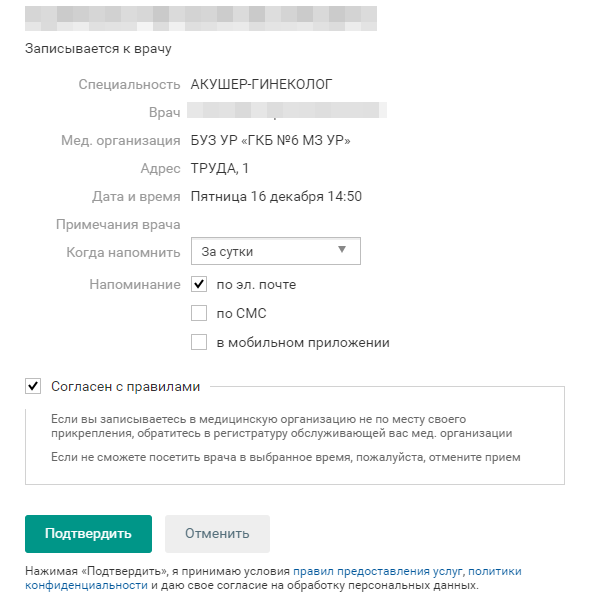 Как отменить запись к врачу:Нажмите ссылку «Моя картотека» в верхнем правом углу страницы. Отобразится перечень людей и текущих услуг.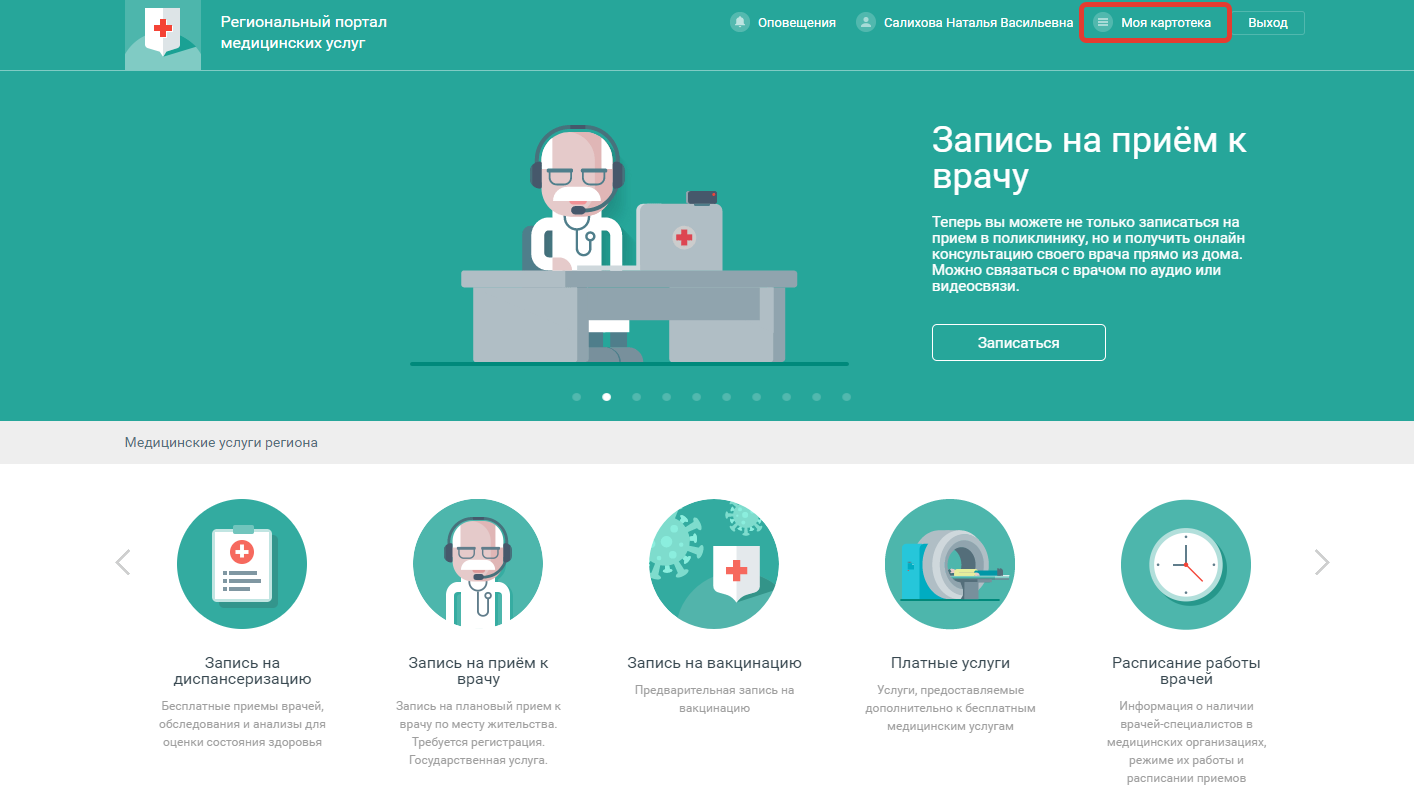 Нажмите кнопку «Отменить визит» в строке с записью, которую нужно отменить.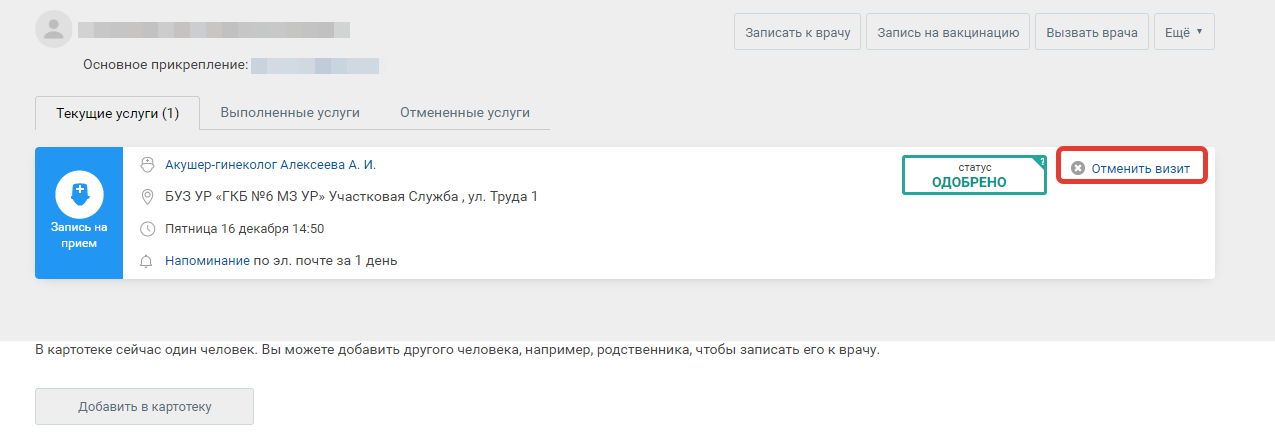 Подтвердите действие.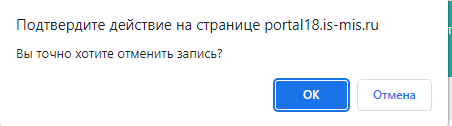 